Оценка справочного бюро/ информационного центра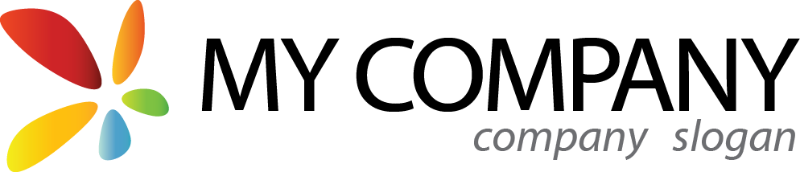 История посещений (28. 02. 2014 - 03. 03. 2014)1. Я пользуюсь справочным бюро/ информационным центром в роли:Множественный выбор, Отвечено 20x, не отвечено 0x2. В какую возрастную группу Вы входите?Одиночный выбор, Отвечено 20x, не отвечено 0x3. Как часто Вы пользуетесь услугами справочного бюро/ информационного центра?Одиночный выбор, Отвечено 20x, не отвечено 0x4. По какой причине Вы посетили наше справочное бюро/ наш информационный центр?Множественный выбор, Отвечено 20x, не отвечено 0x5. В какой степени Вы были довольны следующими услугами:Матрица выбора одного варианта, Отвечено 20x, не отвечено 0x6. Получили Вы требуемую информацию?Одиночный выбор, Отвечено 20x, не отвечено 0x7. Посетили Вы иногда веб-сайт нашего справочного бюро/ информационного центра?Одиночный выбор, Отвечено 20x, не отвечено 0x8. Нашли Вы на нашем веб-сайте все, что Вы искали?Одиночный выбор, Отвечено 20x, не отвечено 0x9. Считаете наше справочное бюро/ наш информационный центр знаменательным и полезным?Одиночный выбор, Отвечено 20x, не отвечено 0x10. Насколько Вы были, в общем, довольны услугами справочного бюро/ информационного центра?Звездный рейтинг, Отвечено 20x, не отвечено 0xКоличество звезд 3.6/511. Есть у Вас предложение, как улучшить услуги нашего справочного бюро/ информационного центра?Текстовое ответ, Отвечено 20x, не отвечено 0xОценка справочного бюро/ информационного центра1. Я пользуюсь справочным бюро/ информационным центром в роли:2. В какую возрастную группу Вы входите?3. Как часто Вы пользуетесь услугами справочного бюро/ информационного центра?4. По какой причине Вы посетили наше справочное бюро/ наш информационный центр?5. В какой степени Вы были довольны следующими услугами:6. Получили Вы требуемую информацию?7. Посетили Вы иногда веб-сайт нашего справочного бюро/ информационного центра?8. Нашли Вы на нашем веб-сайте все, что Вы искали?9. Считаете наше справочное бюро/ наш информационный центр знаменательным и полезным?10. Насколько Вы были, в общем, довольны услугами справочного бюро/ информационного центра?11. Есть у Вас предложение, как улучшить услуги нашего справочного бюро/ информационного центра?Основные данные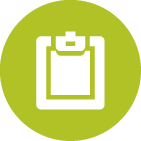 Название опросаОценка справочного бюро/ информационного центра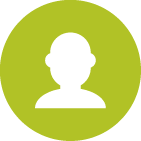 AвторRichard Žižka 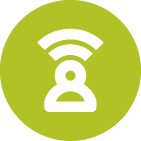 Язык анкеты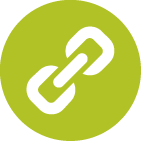 Публичный URL-адрес опросаhttp://www.survio.com/survey/d/O5A9L4Y9P1I7B7M8O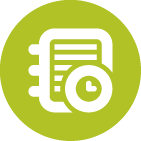 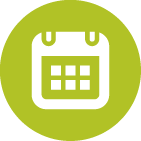 Длительность4 днейОбщая статистика 382001852,63%Всего посещенийГотовые ответыНезаконченные ответыОтображение толькоОбщая ставка завершения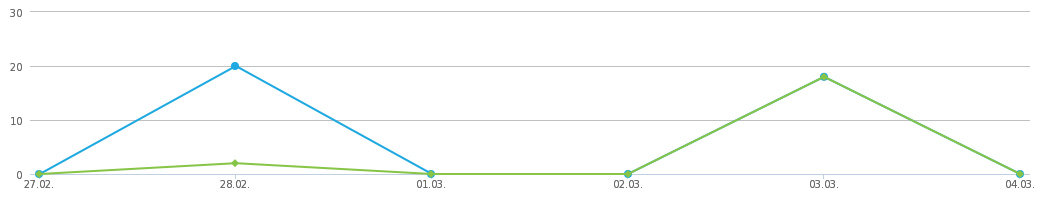 Все посещенияИсточники посещенийСреднее время заполнения анкеты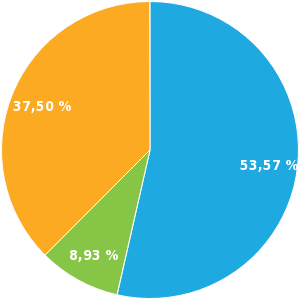 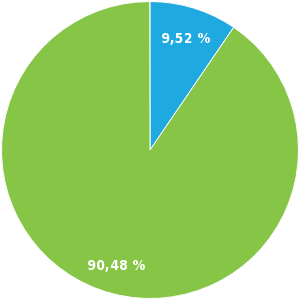 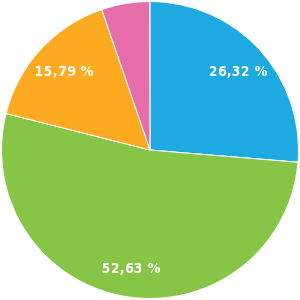 ОтчетыОтветОтветыДоля630.00%1680.00%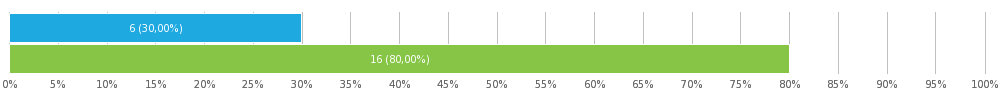 ОтветОтветыДоля210.00%525.00%15.00%420.00%420.00%420.00%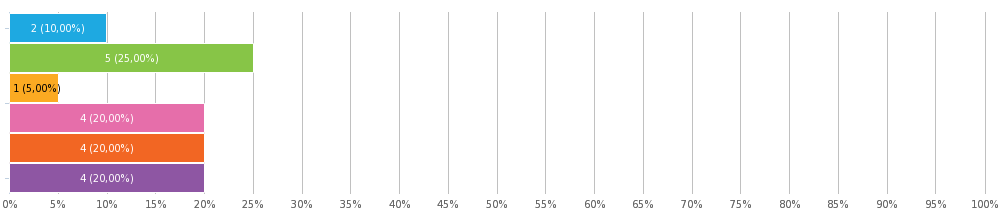 ОтветОтветыДоля315.00%525.00%630.00%630.00%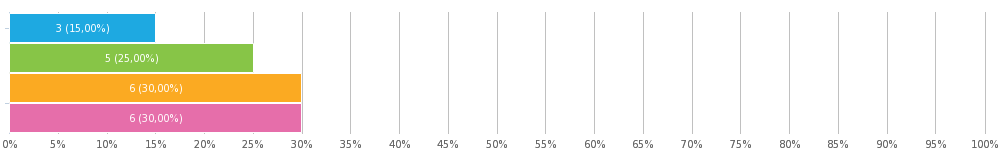 ОтветОтветыДоля315.00%840.00%1050.00%1155.00%630.00%420.00%525.00%15.00%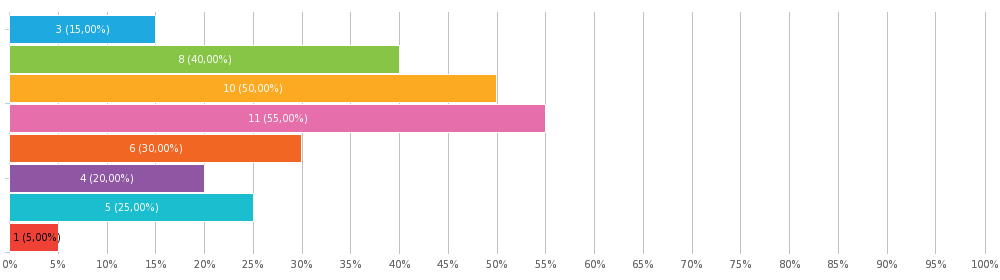 sint et molestiae non recusandaeПредложение услуг туристам3 (15.00%)8 (40.00%)5 (25.00%)1 (5.00%)3 (15.00%)Качество информации 2 (10.00%)9 (45.00%)6 (30.00%)2 (10.00%)1 (5.00%)Скорость подключения к Интернету4 (20.00%)9 (45.00%)3 (15.00%)2 (10.00%)2 (10.00%)Материально-техническая база справочного бюро/ информационного центра2 (10.00%)7 (35.00%)5 (25.00%)4 (20.00%)2 (10.00%)Персонал6 (30.00%)4 (20.00%)5 (25.00%)5 (25.00%)0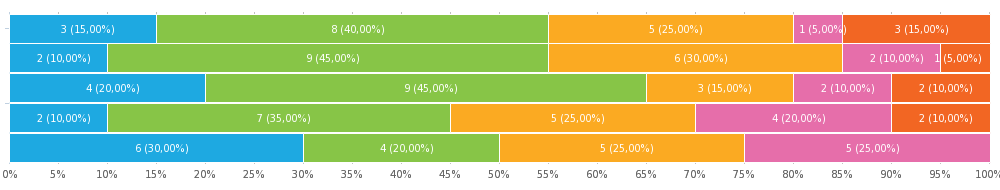 ОтветОтветыДоля420.00%1680.00%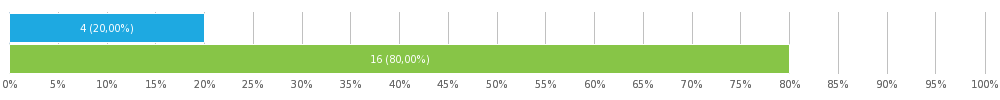 ОтветОтветыДоля1575.00%525.00%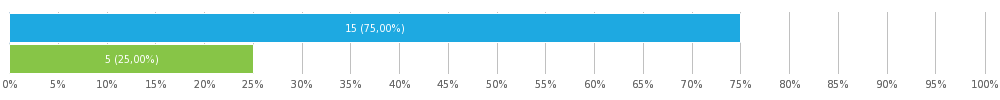 ОтветОтветыДоля1785.00%315.00%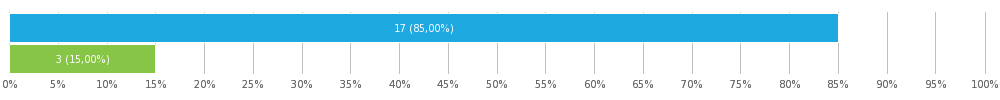 quae ab illo inventoresed quia consequuaperiam eaque ipsa, quaeОтветОтветыДоля1680.00%420.00%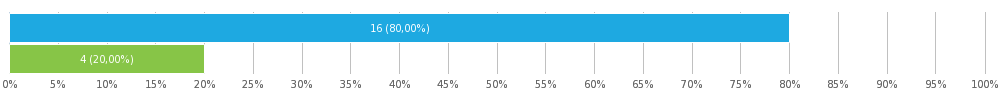 magni dolores eosfacilis est et expeditaquae ab illo inventoreaut odit aut fugitОтветОтветыДоля525.00%840.00%315.00%210.00%210.00%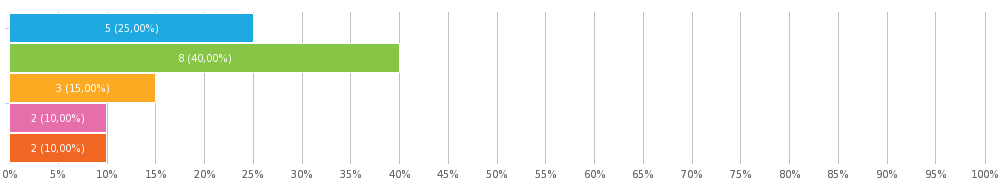 Установка анкету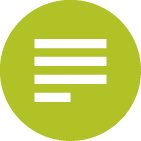 Вопросы на страницеБолее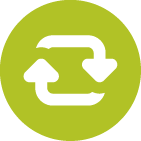 Разрешить многократную отправку?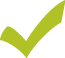 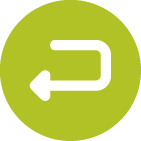 Позвольте вернуться на предыдущие вопросы?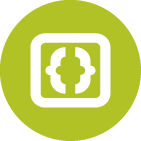 Показать номера вопросов?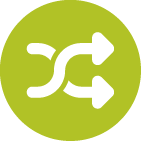 Случайный порядок вопросов?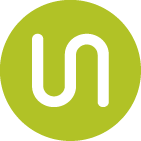 Показать индикатор движения вперед?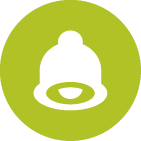 Уведомить о поступающих ответах по е-майл?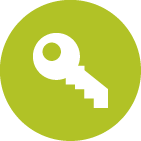 Защита паролем?Ограничение IP-адреса?Приложение: АнкетаЗдравствуйте,потратьте, пожалуйста, несколько минут своего времени на заполнение следующей анкеты.ГражданинаТуриста0-2021-3031-4041-5051-6061+Несколько раз в месяцОдин раз в месяцОдин раз в годМенее частоИнформация о возможностях путешествий по всему регионуИнформация о культурных событиях в регионеДоступ к ИнтернетуВозможность копированияПолучение информационных материалов и сувенировПредложение экскурсии по городу с комментариямиПокупка билетов в предварительной продажеДругое (уточните, пожалуйста):Доволен/льнаСкорее доволен/льнаНе знаюСкорее недоволен/льнаНедоволен/льнаПредложение услуг туристамКачество информации Скорость подключения к ИнтернетуМатериально-техническая база справочного бюро/ информационного центраПерсоналДаНетДаНетДаНет (уточните, пожалуйста):ДаНет (по какой причине): / 5